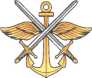 ДОСААФ РОССИИМЕЖРЕГИОНАЛЬНОЕ ОТДЕЛЕНИЕ 
ДОСААФ РОССИИ САНКТ-ПЕТЕРБУРГА И ЛЕНИНГРАДСКОЙ ОБЛАСТИ ПРОФЕССИОНАЛЬНОЕ ОБРАЗОВАТЕЛЬНОЕ УЧРЕЖДЕНИЕ «СЕВЕРОДВИНСКИЙ УЧЕБНЫЙ СПОРТИВНО-ТЕХНИЧЕСКИЙ ЦЕНТР РЕГИОНАЛЬНОГО ОТДЕЛЕНИЯ ОБЩЕРОССИЙСКОЙ 
ОБЩЕСТВЕННО-ГОСУДАРСТВЕННОЙ ОРГАНИЗАЦИИ 
«ДОБРОВОЛЬНОЕ ОБЩЕСТВО СОДЕЙСТВИЯ АРМИИ, АВИАЦИИ
 И ФЛОТУ РОССИИ»(ПОУ «СЕВЕРОДВИНСКИЙ УСТЦ МРО ДОСААФ РОССИИ 
САНКТ-ПЕТЕРБУРГА И ЛЕНИНГРАДСКОЙ ОБЛАСТИ»)П Р И К А З 01 октября 2018 г.  				       				               № СеверодвинскО создании военно-патриотического клуба «Журавли»	В соответствии с приказом Председателя ДОСААФ России от 29 июля 2016 года № 186 «Об активизации работы по массовому созданию военно-патриотических клубов ДОСААФ России» в целях повышения эффективности работы по военно-патриотическому воспитанию, развитию технических 
и военно-прикладных видов спорта, в соответствии с Уставом ДОСААФ России, п р и к а з ы в а ю:Создать военно-патриотический клуб «Журавли» при профессиональном образовательной учреждении «Северодвинский УСТЦ 
МРО ДОСААФ России САНКТ-ПЕТЕРБУРГА И ЛЕНИНГРАДСКОЙ ОБЛАСТИ».Утвердить положение о военно-патриотическом клубе «Журавли» ПОУ «Северодвинский УСТЦ МРО ДОСААФ России».Назначить руководителем военно-патриотического клуба «Журавли» инструктора по военно-патриотическому воспитанию ПОУ «Северодвинский УСТЦ РО ДОСААФ России САНКТ-ПЕТЕРБУРГА И ЛЕНИНГРАДСКОЙ ОБЛАСТИ» Акимову Кристину Сергеевну.Выделить для деятельности военно-патриотического клуба «Журавли» помещение № 7, 3 этаж, здание, находящееся в оперативном управлении ПОУ «Северодвинский УСТЦ РО ДОСААФ России САНКТ-ПЕТЕРБУРГА И ЛЕНИНГРАДСКОЙ ОБЛАСТИ», по адресу г. Северодвинск, ул. Первомайская, д.8. Начальник 									         С.А. Чесноков